  Спасти детей от сиротства – это наше общее дело!«Родительский мост» 
приглашает в гости!
7 июня 2014 года 
с 12.00 до 20.00
День открытых дверей в рамках акции «Неделя открытых дверей в некоммерческих организациях» В течение всего дня вы можете узнать:
- Все о деятельности Фонда «Родительский мост»
- Все об усыновлении и школе приемных родителей у специалистов Фонда
- О том, как вы можете поддержать нашу работу.
Наши специальные мероприятия:12.00 – 14.30 – творческая мастерская «Окна в мир детства». Ведущая –Левина Марина Юрьевна, президент Фонда «Родительский мост». 14.30 – тренинг-семинар «Зачем детям нужны родители». Ведущая – психолог Иотова Марианна Александровна.15.00 – тренинг-семинар «Тайна усыновления: за и против». Ведущая – психолог Картавенко Елена Владимировна.16.00 – тренинг-семинар «Усыновление. Как я узнаю «своего» ребенка?» Ведущая – Левина Марина Юрьевна, президент Фонда «Родительский мост».Каждый тренинг длится около 1.5 часов.17.00 – 20.00  – встреча Клуба приемных родителей «Беседка». Мы вас очень ждем!ул. Моховая, д.30 (второй двор)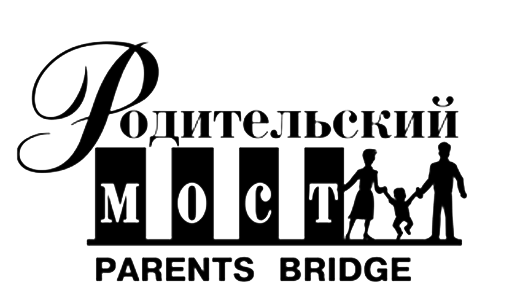 